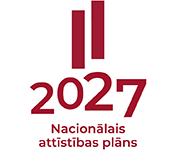 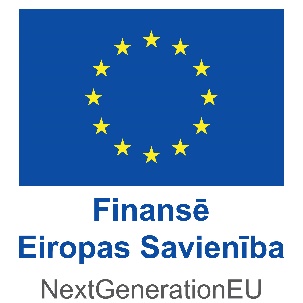 *Aizpilda CFLA automātiski* norāda iesaistītā partnera numuru no 1.5.tabulas* Jānorāda faktiskā projekta īstenošanas vietas adrese, ja īstenošanas vietas ir plānotas vairākas, iekļaujot papildus tabulu/as* ja projekta īstenošanā paredzēts piesaistīt vairākus partnerus, informāciju norāda par katru partneri.Piezīme: Finanšu instrumentu pasākumu gadījumā tiek aizpildīta atsevišķa veidlapa.Es, apakšā parakstījies (-usies), __________________________,vārds, uzvārds				Projekta iesniedzēja ___________________________________,               projekta iesniedzēja nosaukums				atbildīgā amatpersona, _________________________________,              amata nosaukumsapliecinu, ka investīciju projekta iesnieguma iesniegšanas brīdī,projekta iesniedzējs neatbilst nevienam no Atveseļošanas fonda investīcijas Ministru kabineta noteikumos minētajiem projektu iesniedzēju izslēgšanas nosacījumiem, ja attiecināms;projekta iesniedzēja rīcībā ir pietiekami un stabili finanšu resursi (nav attiecināms uz valsts budžeta iestādēm);projekta iesniegumā un tā pielikumos sniegtās ziņas atbilst patiesībai un projekta īstenošanai pieprasītais Atveseļošanas fonda finansējums tiks izmantots saskaņā ar projekta iesniegumā noteikto;nav zināmu iemeslu, kādēļ šis projekts nevarētu tikt īstenots vai varētu tikt aizkavēta tā īstenošana, un apstiprinu, ka projektā noteiktās saistības iespējams veikt normatīvajos aktos par attiecīgās Atveseļošanas fonda reformas vai investīcijas īstenošanu noteiktajos termiņos;un projekta īstenošanā tiks ievērots vienlīdzīgu iespēju un nediskriminācijas princips, tostarp, veicināta vienlīdzīga attieksme un iespējas sievietēm un vīriešiem visās jomās, tostarp attiecībā uz pieeju darba tirgum, nodarbinātību un karjeras attīstību, kā arī izskausta jebkāda diskriminācija rases vai etniskās izcelsmes, reliģijas vai pārliecības, invaliditātes, vecuma vai seksuālās orientācijas dēļ.un projekta īstenošanas laikā projektā plānotās darbības netiek finansētas, vai līdzfinansētas no citiem Valsts, pašvaldības vai ārvalstu finanšu atbalsta instrumentiem, kas nav norādīts projekta iesnieguma veidlapā;un projekta īstenošanas laikā, projekta ietvaros netiks veiktas darbības, kuras uzskatāmas par krāpšanu, korupciju un interešu konfliktu;Apzinos, ka projektu var neapstiprināt finansēšanai no Atveseļošanas fonda, ja projekta iesniegums, ieskaitot šo sadaļu, nav pilnībā un kvalitatīvi aizpildīts, kā arī, ja normatīvajos aktos par attiecīgā Atveseļošanas fonda īstenošanu plānotais Atveseļošanas fonda finansējums (kārtējam gadam/plānošanas periodam) projekta apstiprināšanas brīdī ir izlietots.Apzinos, ka nepatiesas apliecinājumā sniegtās informācijas gadījumā administratīva rakstura sankcijas var tikt uzsāktas gan pret mani, gan arī pret minēto juridisko personu – projekta iesniedzēju.Apzinos, ka projekta izmaksu pieauguma gadījumā projekta iesniedzējs sedz visas izmaksas, kas var rasties izmaksu svārstību rezultātā.Apliecinu, ka esmu iepazinies (-usies), ar attiecīgā Atveseļošanas fonda reformas vai investīcijas nosacījumiem un ja attiecināms atlases nolikumā noteiktajām prasībām.Piekrītu projekta iesniegumā norādīto datu apstrādei Kohēzijas politikas fondu vadības informācijas sistēmā un to nodošanai citām valsts informācijas sistēmām.Apliecinu, ka projekta iesniegumam pievienotās kopijas atbilst manā rīcībā esošiem dokumentu oriģināliem, projekta iesnieguma kopijas, ja attiecināms un elektroniskā versija atbilst iesniegtā projekta iesnieguma oriģinālam.Apzinos, ka projekts būs jāīsteno saskaņā ar projekta iesniegumā paredzētajām darbībām un rezultāti uzturēti atbilstoši projekta iesniegumā minētajam. Paraksts*: Datums: dd/mm/gggg* gadījumā, ja projekta iesnieguma veidlapa tiek iesniegta Kohēzijas politikas fondu vadības informācijas sistēmā vai ar e-parakstu, paraksta sadaļa nav aizpildāma1.pielikums  projekta iesniegumam2.pielikums  projekta iesniegumam* Izmaksu pozīcijas norāda saskaņā ar normatīvajā aktā par attiecīgā Atveseļošanās fonda investīcijas īstenošanu norādītajām attiecināmo izmaksu pozīcijām** ja izmaksu pozīcijai tiek pielietota vienas vienības izmaksa, jānorāda “ir”, ja netiek - aile nav jāaizpilda (jāatstāj tukša)*** Nomas gadījumā mērvienību norāda ar laika parametru (/gadā vai /mēnesī).3.pielikums projekta iesniegumam(aizpilda, ja projekts atbilstoši regulas Nr. 1303/2013 61.pantam gūst neto ienākumus vai MK noteikumi par investīcijas ieviešanu paredz veikt izmaksu un ieguvumu analīzi (IIA))Visi IIA aprēķini pievienojami projekta iesnieguma veidlapai kā pielikumi* Ja PVN ir atgūstams, izmaksas un ieņēmumus jārēķina bez PVN.FRR(C )apzīmē finansiālo rentabilitāti ieguldījumiem , FRR(K)apzīmē finansiālo rentabilitāti pašu kapitālamFNPV(C) finansiālā neto pašreizējā vērtība (investīciju) un FNPV(K) finansiālā neto pašreizējā vērtība (pašu kapitāla)Atveseļošanas fonda investīciju projekta iesniegumsInvestīcijas projekta nosaukums:Reformas/investīcijas/investīcijas pasākuma numurs un nosaukums: Investīciju projekta iesniedzējs/ Finansējuma saņēmējs/ Investīciju projekta īstenotājs: Investīciju projekta iesniedzēja/Finansējuma saņēmēja/ Investīciju projekta īstenotāja īpašnieks (patiesā labuma guvējs)Reģistrācijas numurs/ Nodokļu maksātāja reģistrācijas numurs: Investīciju projekta iesniedzēja veids: Investīciju projekta iesniedzēja tips (saskaņā ar regulas 651/2014 1.pielikumu):Valsts budžeta finansēta institūcijaFinansējuma saņēmēja /Investīciju projekta īstenotāja klasifikācija atbilstoši Vispārējās ekonomiskās darbības klasifikācijai NACE:NACE kodsEkonomiskās darbības nosaukumsEkonomiskās darbības nosaukumsFinansējuma saņēmēja /Investīciju projekta īstenotāja klasifikācija atbilstoši Vispārējās ekonomiskās darbības klasifikācijai NACE:Juridiskā adrese:Iela, mājas nosaukums, Nr./dzīvokļa Nr.:Iela, mājas nosaukums, Nr./dzīvokļa Nr.:Iela, mājas nosaukums, Nr./dzīvokļa Nr.:Juridiskā adrese:ValstspilsētaNovadsNovada pilsēta vai pagastsJuridiskā adrese:Pasta indekssPasta indekssPasta indekssJuridiskā adrese:E-pastsE-pastsE-pastsJuridiskā adrese:Tīmekļa vietneTīmekļa vietneTīmekļa vietneKontaktinformācija: Kontaktpersonas Vārds, UzvārdsKontaktpersonas Vārds, UzvārdsKontaktpersonas Vārds, UzvārdsKontaktinformācija: Ieņemamais amatsIeņemamais amatsIeņemamais amatsKontaktinformācija: TālrunisTālrunisTālrunisKontaktinformācija: E-pastsE-pastsE-pastsKorespondences adrese:(aizpilda, ja atšķiras no juridiskās adreses)Iela, mājas nosaukums, Nr./dzīvokļa Nr.Iela, mājas nosaukums, Nr./dzīvokļa Nr.Iela, mājas nosaukums, Nr./dzīvokļa Nr.Korespondences adrese:(aizpilda, ja atšķiras no juridiskās adreses)ValstspilsētaNovadsNovada pilsēta vai pagastsKorespondences adrese:(aizpilda, ja atšķiras no juridiskās adreses)Pasta indekssPasta indekssPasta indekssInvestīciju projekta identifikācijas Nr.*: Aizpilda CFLAAizpilda CFLAAizpilda CFLAInvestīciju projekta iesniegšanas datums*:Aizpilda CFLA Aizpilda CFLA Aizpilda CFLA 1.SADAĻA – INVESTĪCIJU PROJEKTA APRAKSTSInvestīciju projekta mērķis:Investīciju projekta darbības un sasniedzamie rezultāti (tai skaitā darbības, kuras saistītas ar Horizontālajiem principiem):Investīciju projekta darbības un sasniedzamie rezultāti (tai skaitā darbības, kuras saistītas ar Horizontālajiem principiem):Investīciju projekta darbības un sasniedzamie rezultāti (tai skaitā darbības, kuras saistītas ar Horizontālajiem principiem):Investīciju projekta darbības un sasniedzamie rezultāti (tai skaitā darbības, kuras saistītas ar Horizontālajiem principiem):Investīciju projekta darbības un sasniedzamie rezultāti (tai skaitā darbības, kuras saistītas ar Horizontālajiem principiem):Investīciju projekta darbības un sasniedzamie rezultāti (tai skaitā darbības, kuras saistītas ar Horizontālajiem principiem):Investīciju projekta darbības un sasniedzamie rezultāti (tai skaitā darbības, kuras saistītas ar Horizontālajiem principiem):N.p.k.Projekta darbībaProjekta darbības apraksts (< 3000 zīmes>)Rezultāts Rezultāts skaitliskā izteiksmēRezultāts skaitliskā izteiksmēIesaistītie partneri*N.p.k.Projekta darbībaProjekta darbības apraksts (< 3000 zīmes>)Rezultāts SkaitsMērvienība1.1.1.1.2.2.2.1.2.2.2.2.1.2.2.2.….Investīciju projektā sasniedzamie atskaites punkti, mērķi un uzraudzības rādītāji atbilstoši normatīvajos aktos par attiecīgā Atveseļošanas fonda reformas vai tās investīcijas īstenošanu norādītajiem:1.3.1. Rādītāji1.3.1. Rādītāji1.3.1. Rādītāji1.3.1. Rādītāji1.3.1. Rādītāji1.3.1. RādītājiNr.Mērķa nosaukumsPlānotās vērtībasPlānotās vērtībasMērvienībaPiezīmesNr.Mērķa nosaukumsceturksnis/gadsgala vērtībaInvestīciju projekta īstenošanas vieta:Investīciju projekta īstenošanas vieta:1.4.1. Investīciju projekta īstenošanas adrese* Visa LatvijaStatistiskais reģionsValstspilsēta vai novadsNovada pilsēta vai pagastsIelaMājas nosaukums/ Nr. /dzīvokļa nr.Pasta indekssKadastra numurs vai apzīmējumsProjekta īstenošanas vietas apraksts1.5. Informācija par partneri (-iem)1.5. Informācija par partneri (-iem)1.5. Informācija par partneri (-iem)1.5. Informācija par partneri (-iem)1.5.1. Partnera nosaukums*:Reģistrācijas numurs/ Nodokļu maksātāja reģistrācijas numurs:Partnera veids:Juridiskā adrese:Iela, mājas nosaukums, Nr./ dzīvokļa Nr.Iela, mājas nosaukums, Nr./ dzīvokļa Nr.Iela, mājas nosaukums, Nr./ dzīvokļa Nr.Juridiskā adrese:ValstspilsētaNovadsNovada pilsēta vai pagastsJuridiskā adrese:Pasta indekssPasta indekssPasta indekssJuridiskā adrese:E-pastsE-pastsE-pastsJuridiskā adrese:Tīmekļa vietneTīmekļa vietneTīmekļa vietneKontaktinformācija:Kontaktpersonas Vārds, UzvārdsKontaktpersonas Vārds, UzvārdsKontaktpersonas Vārds, UzvārdsKontaktinformācija:Ieņemamais amatsIeņemamais amatsIeņemamais amatsKontaktinformācija:Tālrunis Tālrunis Tālrunis Kontaktinformācija:E-pastsE-pastsE-pastsKorespondences adrese(aizpilda, ja atšķiras no juridiskās adreses)Iela, mājas nosaukums, Nr./ dzīvokļa Nr.Iela, mājas nosaukums, Nr./ dzīvokļa Nr.Iela, mājas nosaukums, Nr./ dzīvokļa Nr.Korespondences adrese(aizpilda, ja atšķiras no juridiskās adreses)ValstspilsētaNovadsNovada pilsēta vai pagastsKorespondences adrese(aizpilda, ja atšķiras no juridiskās adreses)Pasta indekssPasta indekssPasta indekssPartnera izvēles pamatojums(t.sk. Partnera ieguldījumi projektā un ieguvumi no dalības projektā)2.SADAĻA – INVESTĪCIJU PROJEKTA ĪSTENOŠANA2.1. Projekta īstenošanas kapacitāte, t.sk. risku izvērtējums un vadības kapacitāte, projekta īstenošanas, vadības un uzraudzības apraksts2.1. Projekta īstenošanas kapacitāte, t.sk. risku izvērtējums un vadības kapacitāte, projekta īstenošanas, vadības un uzraudzības aprakstsAdministrēšanas kapacitāte(<40000 zīmes>)Projekta vadības personāls, tā pieredze/ prasībasFinansiālā kapacitāte(<20000 zīmes>)Pieejamie finanšu līdzekļi projekta īstenošanai, kredīti, uzkrājumi, vai nepieciešams avanssĪstenošanas kapacitāte(<5000 zīmes>)Pieejamā infrastruktūra, materiāltehniskais nodrošinājums, īstenošanas personāls, tā pieredze/ prasības u.c. 2.2. Investīciju projekta saturiskā saistība ar citiem iesniegtajiem/ īstenotajiem/ īstenošanā esošiem projektiem: 2.2. Investīciju projekta saturiskā saistība ar citiem iesniegtajiem/ īstenotajiem/ īstenošanā esošiem projektiem: 2.2. Investīciju projekta saturiskā saistība ar citiem iesniegtajiem/ īstenotajiem/ īstenošanā esošiem projektiem: 2.2. Investīciju projekta saturiskā saistība ar citiem iesniegtajiem/ īstenotajiem/ īstenošanā esošiem projektiem: 2.2. Investīciju projekta saturiskā saistība ar citiem iesniegtajiem/ īstenotajiem/ īstenošanā esošiem projektiem: 2.2. Investīciju projekta saturiskā saistība ar citiem iesniegtajiem/ īstenotajiem/ īstenošanā esošiem projektiem: 2.2. Investīciju projekta saturiskā saistība ar citiem iesniegtajiem/ īstenotajiem/ īstenošanā esošiem projektiem: 2.2. Investīciju projekta saturiskā saistība ar citiem iesniegtajiem/ īstenotajiem/ īstenošanā esošiem projektiem: 2.2. Investīciju projekta saturiskā saistība ar citiem iesniegtajiem/ īstenotajiem/ īstenošanā esošiem projektiem: N.p.k.Projekta nosaukumsProjekta numursProjekta kopsavilkums, galvenās darbībasPapildinātības/demarkācijas aprakstsProjekta kopējās izmaksas(euro)Finansējuma avots un veids (valsts/ pašvaldību budžets, ES fondi, cits)Projekta īstenošanas laiks (mm/gggg)Projekta īstenošanas laiks (mm/gggg)N.p.k.Projekta nosaukumsProjekta numursProjekta kopsavilkums, galvenās darbībasPapildinātības/demarkācijas aprakstsProjekta kopējās izmaksas(euro)Finansējuma avots un veids (valsts/ pašvaldību budžets, ES fondi, cits)Projekta uzsākšanaProjekta pabeigšana1.2.3.SADAĻA – VALSTS ATBALSTA JAUTĀJUMI3.1.Projekta īstenošanas veids:3.2.Atbalsta instruments:Šajā investīciju projektu kārtā iesniedzējs norāda “tiešais maksājums no valsts vai pašvaldības budžeta (subsīdija vai dotācija)”Šajā investīciju projektu kārtā iesniedzējs norāda “tiešais maksājums no valsts vai pašvaldības budžeta (subsīdija vai dotācija)”3.3.Atbalsta mērķis jeb valsts atbalsta regulējums, atbilstoši kuram projekts tiek īstenots (atzīmēt vienu vai vairākas atbilstošās vērtības)Atbalsta mērķis jeb valsts atbalsta regulējums, atbilstoši kuram projekts tiek īstenots (atzīmēt vienu vai vairākas atbilstošās vērtības)Atbalsta mērķis jeb valsts atbalsta regulējums, atbilstoši kuram projekts tiek īstenots (atzīmēt vienu vai vairākas atbilstošās vērtības)3.4.Uzņēmums neatbilst grūtībās nonākuša uzņēmuma definīcijai (kā noteikts reformas / investīcijas Ministru kabineta noteikumosUzņēmums neatbilst grūtībās nonākuša uzņēmuma definīcijai (kā noteikts reformas / investīcijas Ministru kabineta noteikumosProjekta iesniedzējs norāda “Uzņēmums neatbilst”, ja tas neatbilst grūtībās nonākuša uzņēmuma definīcijai Komisijas regulas Nr. 651/2014 izpratnē. 3.5.Projekts nav uzsākts (atbilstoši reformas / investīcijas Ministru kabineta noteikumos noteiktajam termiņam)Projekts nav uzsākts (atbilstoši reformas / investīcijas Ministru kabineta noteikumos noteiktajam termiņam)Projekta iesniedzējs norāda, vai “Projekts nav uzsākts” 4.SADAĻA - APLIECINĀJUMSFinansēšanas plānsFinansējuma avotsKopāSummaAttīstības un noturības mehānisma (ANM) finansējumsPašvaldības finansējumsCits publiskais finansējumsKopējais publiskais finansējumsPrivātais finansējumsKopējās izmaksasInvestīciju projekta budžeta kopsavilkumsKodsIzmaksu pozīcijas nosaukums*Dau-dzumsMēr-vienība ***Projekta darbības Nr.IzmaksasKOPĀKOPĀKodsIzmaksu pozīcijas nosaukums*Dau-dzumsMēr-vienība ***Projekta darbības Nr.IzmaksasEUR%6.Materiālu, aprīkojuma un iekārtu izmaksas7.Būvniecības izmaksas11.Projekta iesnieguma un to pamatojošās dokumentācijas sagatavošanas izmaksasProjekta izmaksu efektivitātes novērtēšanaI. Finanšu analīze1. Dati, galvenie pieņēmumi un makroekonomiskie parametri, kas tika izmantoti, lai veiktu analīzi. Kā arī galvenie secinājumi no finanšu analīzes, tostarp finanšu stabilitātes analīzes rezultāti, lai pierādītu, ka projekts nākotnē nenonāks finanšu grūtības:2. Galvenie elementi un parametri, ko izmanto IIA finanšu analīzei (visiem skaitļiem jāatbilst IIA dokumentam. IIA jāveic eiro)2. Galvenie elementi un parametri, ko izmanto IIA finanšu analīzei (visiem skaitļiem jāatbilst IIA dokumentam. IIA jāveic eiro)2. Galvenie elementi un parametri, ko izmanto IIA finanšu analīzei (visiem skaitļiem jāatbilst IIA dokumentam. IIA jāveic eiro)2. Galvenie elementi un parametri, ko izmanto IIA finanšu analīzei (visiem skaitļiem jāatbilst IIA dokumentam. IIA jāveic eiro)2. Galvenie elementi un parametri, ko izmanto IIA finanšu analīzei (visiem skaitļiem jāatbilst IIA dokumentam. IIA jāveic eiro)Nr.Galvenie elementi un parametriVērtība1Pārskata periods (gadi)2Finanšu diskonta likme (%) (saskaņā ar FM vadlīnijām)Nr.Galvenie elementi un parametriNediskontēta vērtībaDiskontēta vērtība (NPV)Atsauce uz IIA dokumentu3Kopējais investīciju izmaksas, izņemot neparedzētus izdevumus ()4Atlikusī vērtība ()5Ieņēmumi ()6Darbības un aizstāšanas izmaksas () (Eiropas Komisijas 2014.gada 3.marta deleģētās regulas Nr. 480/2014 17.panta izpratnē2.1. Aizpilda tikai kopējas regulas Regula Nr. 1303/2013 61.panta 3.daļas b).punktā noteiktajā gadījumā un ievērojot citus 61.pantā noteiktus nosacījumus.2.1. Aizpilda tikai kopējas regulas Regula Nr. 1303/2013 61.panta 3.daļas b).punktā noteiktajā gadījumā un ievērojot citus 61.pantā noteiktus nosacījumus.2.1. Aizpilda tikai kopējas regulas Regula Nr. 1303/2013 61.panta 3.daļas b).punktā noteiktajā gadījumā un ievērojot citus 61.pantā noteiktus nosacījumus.2.1. Aizpilda tikai kopējas regulas Regula Nr. 1303/2013 61.panta 3.daļas b).punktā noteiktajā gadījumā un ievērojot citus 61.pantā noteiktus nosacījumus.2.1. Aizpilda tikai kopējas regulas Regula Nr. 1303/2013 61.panta 3.daļas b).punktā noteiktajā gadījumā un ievērojot citus 61.pantā noteiktus nosacījumus.Galvenie elementi un parametriNediskontēta vērtībaDiskontēta vērtība (NPV)Atsauce uz IIA dokumentu(nodaļa / sadaļa / lapa)7Neto ieņēmumi = ieņēmumi - darbības izmaksas + atlikusī vērtība () = (5) -(6) +(4)8Kopējas izmaksas - neto ieņēmumi (EUR, diskontēta) = (3) -(7)9Pro - rata no diskontētiem neto ieņēmumiem (%) = (8) / (3)10Projekta iesnieguma koriģēta līdzfinansējuma likme = MK noteikta SAM līdzfinansējuma likme * (9)3. Finanšu analīzes galvenie rādītāji saskaņā ar IIA dokumentu3. Finanšu analīzes galvenie rādītāji saskaņā ar IIA dokumentu3. Finanšu analīzes galvenie rādītāji saskaņā ar IIA dokumentu3. Finanšu analīzes galvenie rādītāji saskaņā ar IIA dokumentu3. Finanšu analīzes galvenie rādītāji saskaņā ar IIA dokumentu3. Finanšu analīzes galvenie rādītāji saskaņā ar IIA dokumentuBez Savienības atbalstaABez Savienības atbalstaAAr Savienību atbalstuBAr Savienību atbalstuBAtsauce uz IIA dokumentu(nodaļa / sadaļa / lapa)1. Finanšu atdeves likme (%)FRR(C)FRR(K)2. Neto pašreizējā vērtība ()FNPV(C)FNPV(K)